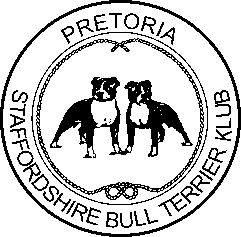 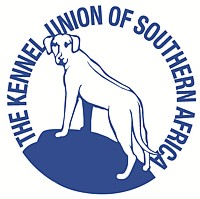 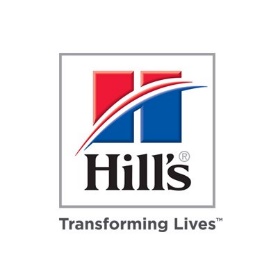 Pretoria Staffordshire Bull Terrier ClubChampionship Show                                                 Sunday 14th of August 2021GOLDFIELDS SHOWGROUNDS, BOEING ROAD, BEDFORDVIEW (Entrance: Bottom Field – Clarkson Rd Entrance)JUDGE: Connie TaljaardTime:  On Conclusion of NWSBTCChairman & Show Man & Covid Assist Man:  Louis Coetsee – 079 6140 669Vice Chairman:		                                 Andrew Theophanous – 084 370 8017 Secretary:         		         		           Adele Coetsee – 076 846 5718Treasurer: 			                                Amanda Joubert – 082 357 4283Entries Close: 10th of August 2021			VET ON CALL: Bedfordview Animal ClinicClasses:* Baby Puppy Class (4 – 6 Months)		Minor Puppy Class (6 – 9 Months)	  Puppy Class (9 – 12 Months)			Junior Class (12 – 18 Months)Graduate Class (18 – 24 Months)		SA Bred Class (Dogs born in SA) Veteran Class (Dogs older than 7years	Open Class (All ages)	       Champion Class (Kusa Approved Champions)   *  Baby Puppies are not eligible for CC’s or BOBORDER OF FINAL JUDGING: Best Baby Puppy, Best in Show, Reserve Best in Show, Best Puppy, Best Opposite Sex Puppy, Best Junior, Best SA Bred, Best Veteran.Entry Fees: R100-00 per dog per class NON-MembersR90-00 MembersAdele Coetsee info@psbtc.co.za or adele@larumo.co.za .   Fax to email:  0866739063ENTRIES TO: Please use the latest official KUSA Show Entry Form. No RAF or TAF entries will be permittedPayment details:	PSBTC, FNB Woodlands, Account number: 620 839 71806                                        Ref: SurnamePlease take note of the attached COVID Protocols which will be strictly applied at this Show.Please note that due to COVID-19 restrictions, no more than 100 people will be allowed on the Showgrounds at any time. NO MASK - NO ENTRY All attendees will be required to wear a mask, have their temperatures taken, complete the Register and hand in a completed and signed Disclaimer at the Access Control Point. Please complete and sign the attached Disclaimer and have it ready to hand in on arrival in order to speed up entry to the Showgrounds. * * * * PLEASE NOTE, DUE TO COVID, THERE WILL BE NO CATERING OR CAMPING ON THE GROUNDS. BRING YOUR OWN PICNIC BASKETS AND ORGANISE YOUR ACCOMMODATION IF TRAVELLING* * * *NO SPECTATORS ALLOWED, ONLY OWNERS, HANDLERS & THEIR ASISTANTS.This show is held under the Rules and Regulations of the Kennel Union of Southern AfricaPuppies under 4 months are not eligible for exhibitionThe Committee reserves the right to replace the judge if our appointed judge is unable to officiateNo animal other than an exhibit entered for competition or exhibition shall be allowed on the grounds with the exception of registered guide dogs.Bitches in season may only be shown in breed classes at all events and Exhibitors must exercise due consideration towards other exhibits.All exhibitors/handlers are responsible for the control of their dogs at all times and shall be personally liable for any claims which may be made in respect of injuries which may arise or be caused by their dogs.The mating of bitches within the precincts of the show are forbidden.All dogs to be kept on leash at all times.Conditions attracting immediate disqualification are set out in Reg 4 of Schedule 4 and Reg 31 of Schedule 3RIGHT OF ADMISSION RESERVED